Liệu pháp dinh dưỡng cho trẻ biếng ăn Biếng ăn không chỉ là một triệu chứng rất hay gặp ở trẻ em, đặc biệt ở độ tuổi 6-36 tháng với nhiều hình thức bệnh lý khác nhau. Có tới 20-50% trẻ ở độ tuổi 6-36 tháng xuất hiện dấu hiệu biếng ăn.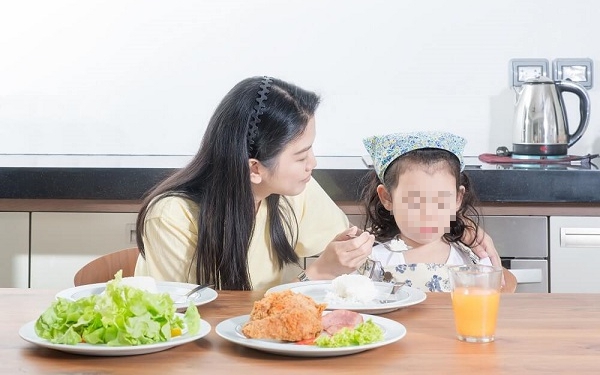 Các dấu hiệu trẻ biếng ănTS. Nguyễn Thị Lương Hạnh, Viện Dinh dưỡng Quốc gia cho biết, biếng ăn là hiện tượng mất hoặc giảm cảm giác thèm ăn, trẻ ăn ít hơn bình thường, ăn thức ăn chọn lọc, thậm chí không chịu ăn, sợ ăn khi nhìn thấy thức ăn.Để nhận biết trẻ biếng ăn dựa vào một trong các dấu hiệu sau:Trẻ giảm hoặc mất cảm giác thèm ăn, khiến trẻ không nhận đủ lượng thức ăn theo nhu cầu.Khi ăn không đủ lượng yêu cầu của lứa tuổi, thời gian ăn kéo quá dài trên 30 phút.Thường kén chọn thức ăn, ăn chậm và không hứng thú với ănTừ chối ăn trong vòng 1 tháng, không tăng trưởngChế độ ăn uống nghèo nàn so với nhu cầu khuyến nghị.Nguyên nhân trẻ biếng ănBiếng ăn do bệnh lýSuy dinh dưỡng, nhiễm ký sinh trùng (giun, sán) sốt, tiêu chảy, viêm đường hô hấp…. Khi gặp nguyên nhân này các bà mẹ nên đưa con đến cơ sở y tế để được chẩn đoán và điều trị.Viêm loét miệng kéo dài cũng là nguyên nhân khiến trẻ biếng ăn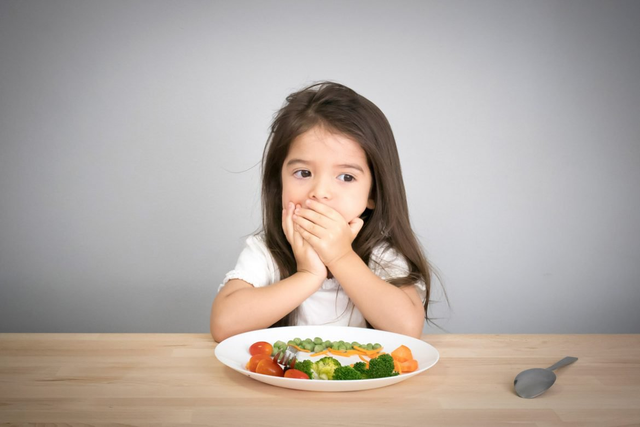 Cần tìm hiểu nguyên nhân trẻ biếng ăn để có cách khắc phục.Đau viêm loét tại miệng, lưỡi, họng: Những viêm loét tại chỗ ngay tại vùng miệng, do nhiễm khuẩn, virus, đau răng, viêm amidan… làm cho trẻ bị đau khi ăn. Một số trẻ bị bệnh bẩm sinh, sứt môi, hở hàm ếch, khó nuốt, khó nhai…Biếng ăn do tâm lýĐây là nguyên nhân thường gặp và khá phổ biến, do cha mẹ không hiểu tâm lý trẻ, bố mẹ thường có xu hướng ép buộc trẻ ăn, tâm lý "nhồi nhét" thức ăn bằng mọi giá, điều đó dẫn đến trẻ sợ ăn mỗi khi đến bữa, không khí bữa ăn căng thẳng….Thiếu các men tiêu hóa, khi cơ thể bị suy dinh dưỡng, thiếu vi chất dinh dưỡng (sắt, kẽm…)Biếng ăn sau dùng thuốc (kháng sinh, vitamin D…)Cách chế biến chưa phù hợp: Cách chế biến không phù hợp với độ tuổi, khẩu vị của từng trẻ, không đa dạng, đổi món, làm cho trẻ không hứng thú với chuyện ăn uống.Thiếu hiểu biết của bố mẹ về nhu cầu dinh dưỡng và tăng trưởng của trẻ: Có hai thái cực có thể gặp, một mặt do thiếu quan tâm hiểu biết dẫn đến trẻ chậm tăng trưởng từ lâu mà không phát hiện thấy, hoặc ngược lại trẻ đang phát triển trong giới hạn bình thường mà vẫn tìm cách gò ép ăn cho nhiều hơn để to béo như các bạn.Nếu biếng ăn kéo dài sẽ ảnh hưởng đến dinh dưỡng cũng như sự tăng trưởng và phát triển của trẻ. Biếng ăn sẽ khiến trẻ chậm tăng cân, nếu không can thiệp kịp thời trẻ sẽ bị suy dinh dưỡng từ nhẹ đến nặng.Sức đề kháng ở trẻ giảm làm cho trẻ dễ mắc bệnh, khi đó trẻ càng biếng ăn hơn, tâm lý của trẻ ngày càng bị ảnh hưởng.Tại nhiều gia đình, biếng ăn của trẻ gây tâm lý căng thẳng cho các thành viên trong gia đình, với bữa ăn của trẻ kéo dài 2-3 giờ làm cuộc sống của người lớn trong gia đình trở nên bận rộn hơn, không có thời gian nghỉ ngơi giải trí.Để cùng trẻ vượt qua thành công thời kỳ "khủng hoảng" này bố mẹ cần xác định nguyên nhân gây biếng ăn và loại bỏ tận gốc các yếu tố tác nhân gây ảnh hưởng để có giải pháp khắc phục hiệu quả nhất.Liệu pháp dinh dưỡng cho trẻ biếng ăn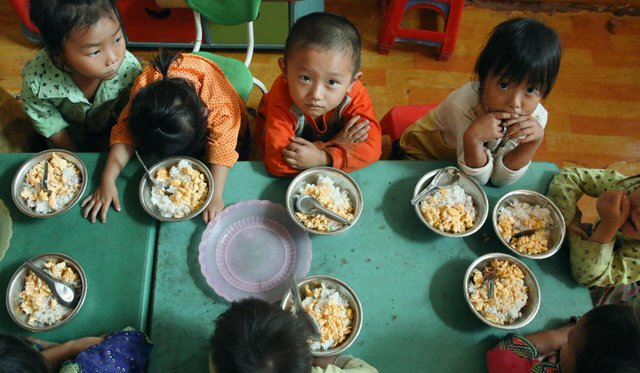 